Publicado en 07400 el 08/02/2013 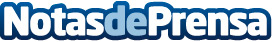 Acuerdo estratégico entre AffiliRed y HolidayCheckLa agencia de marketing de resultados especializada en el sector de Travel y Turismo llega a un acuerdo de colaboración preferente para con el portal online HolidayCheckDatos de contacto:Ana CarmonaDirectora de ComunicaciónNota de prensa publicada en: https://www.notasdeprensa.es/acuerdo-estrategico-entre-affilired-y-holidaycheck Categorias: Comunicación Marketing Turismo Emprendedores E-Commerce http://www.notasdeprensa.es